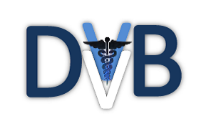 Delaware Valley Veterinary Behavior(724) 953-3801delvalvetbehavior@gmail.comhttp://delvalvetbehavior.wix.com/dvvbPet’s name:  ______________________________________________________Pet’s age:  _______________________________________________________Pet’s gender (male, female):  _________________________________________Pet’s species (dog, cat) & breed:  _____________________________________Primary care veterinarian:  ___________________________________________Current trainer (if any):  _____________________________________________Please describe your pet’s primary problems below:Example table:Please list your goals for your upcoming visit.When your pet arrives at the veterinarian what is his or her response?  If you are concerned that your pet will aggress or become frightened in our waiting area, arrangements can be made to have a staff member meet you when you register for your appointment, and take you and your pet directly to our exam room.    Does your pet have any dietary limitations?  We can provide lickable food in a Kong or commercial pet treats in a kibble dispensing toy to occupy your pet, but feel free to bring favorite treats or toys to the appointment.  Please list your pet’s current and past health problems, if any.  If your pet has ever received medications or supplements for behavioral reasons, please list them below:ProblemTriggersIntervention tried/responseProblemTriggersIntervention tried/responseDog has lunged and bitten unfamiliar person without breaking skin. Dog did not growl or back away before lungingNeighbor reached to pet dog when stopped to greet on walkAvoid unfamiliar people reaching for dog; have worked on “go touch” with familiar people. Touches familiar person’s hand without signs of fear.Dog whines loudly and pulls on leadVisually encountering any unfamiliar dog on walksTaught dog verbal cue for eye contact and reinforced default eye contact on lead. Dog unable to take food or respond to verbal cues on walksMedication/supplementDoseNumber of doses per dayDuration of treatmentResponse